استمارة استبيان لأهم المؤشرات الاقتصادية للمنشآت العاملة فى الصناعات المتعلقة بتكنولوجيا المعلومات والاتصالات خلال عام 2013/2014البيانات الأساسية اسم الباحثاسم المراجعاسم مدخل البيانات أولاً: العمالة والأجور خلال العام المالي 2013/2014                                 (القيمه بالألف جنيه)الأجور تشمل كافة المبالغ المستحقة للعاملين باجر بما فى ذلك الحوافز والمكافآت والبدلات النقدية والعينية ومكافآت أعضاء مجلس الادارة.   ثانياً: مستلزمات الانتاج السلعية والخدمية خلال العام المالي 2013/2014ثالثاً: أ- المصروفات الاخرى خلال العام المالي 2013/2014 ثالثاً: ب- بضائع مشتراة بغرض البيع خلال العام المالي 2013/2014رابعاً: الإيرادات خلال العام المالي 2013/2014 (1)(القيمة بالألف جنيه) (1)قيمة إنتاج الشركة ( الإيرادات الكلية من الأنشطة التي تمارسها الشركة) خلال العام المالي 2013/2014 موزعاً حسب النشاط الاقتصادي للجهة المستفيدة و نوع الخدمة المنتجة . (2)تشمل المنظمات الدولية والإقليمية والنوادي الرياضية والنقابات والجمعيات الخيرية الاخري وخدمات الاصلاح.             خامساً: الإيرادات الأخرى خلال العام المالي 2013/2014سادساً: حركة الاصول الثابتة أو الاستثمارات حسب نوع الأصل خلال العام المالي 2013/2014   (القيمة بالألف جنيه)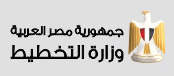 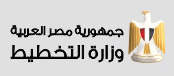 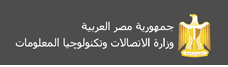 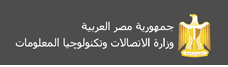 بيانات الشركةبيانات الشركةبيانات الشركةبيانات الشركةبيانات الشركةاسم الشركةنوع القطاع التابع له الشركةعام عام عام ( )نوع القطاع التابع له الشركةخاصخاصخاص( )نوع القطاع التابع له الشركةمشترك (قطاع عام + خاص)مشترك (قطاع عام + خاص)مشترك (قطاع عام + خاص)( )الكيان القانونيمساهمة   /  توصية  /  محدودة المسئولية  /  تضامن  /  فردية  /  أخرىمساهمة   /  توصية  /  محدودة المسئولية  /  تضامن  /  فردية  /  أخرىمساهمة   /  توصية  /  محدودة المسئولية  /  تضامن  /  فردية  /  أخرىمساهمة   /  توصية  /  محدودة المسئولية  /  تضامن  /  فردية  /  أخرىالعنوان محافظة                        قسم/ مركز                اسم الطريق                   محافظة                        قسم/ مركز                اسم الطريق                   محافظة                        قسم/ مركز                اسم الطريق                   محافظة                        قسم/ مركز                اسم الطريق                   العنوان - رقم التنظيم         رقم التليفون                           رقم المحمول- رقم التنظيم         رقم التليفون                           رقم المحمول- رقم التنظيم         رقم التليفون                           رقم المحمول- رقم التنظيم         رقم التليفون                           رقم المحمولإجمالى رأس المال المدفوع (بالألف جنيه)محلي                              أجنبي                       جملةمحلي                              أجنبي                       جملةمحلي                              أجنبي                       جملةمحلي                              أجنبي                       جملةإجمالى رأس المال المدفوع (بالألف جنيه)نسبة مساهمة رأس المال المحلى (%)......................نسبة مساهمة رأس المال الأجنبى (%)......................نسبة مساهمة رأس المال المحلى (%)......................نسبة مساهمة رأس المال الأجنبى (%)......................نسبة مساهمة رأس المال المحلى (%)......................نسبة مساهمة رأس المال الأجنبى (%)......................نسبة مساهمة رأس المال المحلى (%)......................نسبة مساهمة رأس المال الأجنبى (%)......................عدد الفروع التابعة للشركة....................................................................بيان بأسماء الفروع التابعة للشركة:بيان بأسماء الفروع التابعة للشركة:بيان بأسماء الفروع التابعة للشركة:بيان بأسماء الفروع التابعة للشركة:بيان بأسماء الفروع التابعة للشركة:اسم الفرعالعنوانتم استيفاء بياناتها ضمن الاستمارةتم استيفاء بياناتها ضمن الاستمارةتم استيفاء بياناتها ضمن الاستمارةاسم الفرعالعنواننعملالا3-4-5- 2. نوع النشاط الاقتصادى2. نوع النشاط الاقتصادى2. نوع النشاط الاقتصادى2. نوع النشاط الاقتصادى2610-  صنع المكونات الإلكترونية واللوحاتصناعات متعلقة بتكنولوجيا المعلومات والاتصالات262620- صنع أجهزة الحاسوب والمعدات الطرفيةصناعات متعلقة بتكنولوجيا المعلومات والاتصالات262630- صنع معدات الاتصالاتصناعات متعلقة بتكنولوجيا المعلومات والاتصالات262640- صنع الإلكترونيات الاستهلاكيةصناعات متعلقة بتكنولوجيا المعلومات والاتصالات26نشاط رئيسى2680- صنع الوسائط المغناطيسية والبصريةصناعات متعلقة بتكنولوجيا المعلومات والاتصالات265820- نشر البرمجياتأنشطة متعلقة بخدمات تكنولوجيا المعلومات والاتصالات58أنشطة ثانوية4651- بيع الحواسيب والمعدات الطرفية للحواسيب والبرمجيات بالجملةتجارة تكنولوجيا المعلومات والاتصالات46أنشطة ثانوية4652- بيع المعدات الإلكترونية وقطع الغيار ومعدات الاتصالات وقطع غيارها بالجملةتجارة تكنولوجيا المعلومات والاتصالات46أنشطة ثانوية9511- إصلاح أجهزة الحاسوب والمعدات الطرفية للحاسوبإصلاح أجهزة الحاسوب والسلع الشخصية والمنزلية95أنشطة ثانوية9512- إصلاح معدات الاتصالاتإصلاح أجهزة الحاسوب والسلع الشخصية والمنزلية95أنشطة ثانويةفئات العاملينعدد العاملينعدد العاملينعدد العاملينعدد العاملينإجمالى العمالةالأجور(1)الأجور(1)الأجور(1)جملة الأجورفئات العاملينمصريينمصريينأجانبأجانبإجمالى العمالةأجور نقديةتأمينات اجتماعيةمزايا عينيةجملة الأجورفئات العاملينذكورإناثذكورإناثإجمالى العمالةأجور نقديةتأمينات اجتماعيةمزايا عينيةجملة الأجورعاملون بأجرعاملون بدون أجرجملةالبيانالقيمة بالألف جنيهالقيمة بالألف جنيهالقيمة بالألف جنيهالبيانمشتراة من السوق المحلىمستورد مباشرة بمعرفة الشركةجملةإجمالى مستلزمات الانتاج السلعيةخامات رئيسيةخامات مساعدةأدوات كتابيةقطع غيار5- وقود وزيوتمياهكهرباءمواد تعبئة وتغليفأخرى (تذكر) ...........................مستلزمات خدمية اتصالاتأبحاث وتجاربصيانة (مبانى,عددوالالات,وسائل نقل...الخ)مصروفات نقل وانتقالاتخدمات مقدمة من الغير6- ايجارات مبانى7- مكافآت لغير العاملين8-دعاية واعلان9- أخرى (تذكر)..............................III-مدفوعات إلى العالم الخارجى مقابل خدماتجملة المستلزماتالبيانالقيمه بالألف جنيهالفوائد المدفوعةالضرائب المباشرةحقوق الامتياز (رخصة)الضرائب غير المباشرة والرسوم الاخرىالأرباح الموزعة الى :مساهمين أجانبمساهمين مصريينج-  حصة العاملينتبرعات ومنحالإهلاكغرامات وعقوباتاقساط تأمين ضد الحوادثايجارات أراضىأخرىجملةمخزون بضائع بغرض البيع
    (اول المدة)مشتريات بضائع بغرض
 البيعمخزون بضائع بغرض البيع
  (اخر المدة)                       نوع الخدمةالنشاط الاقتصاديللجهة/المنشأة/ الوحدة التياستخدمت هذا الإنتاج                       نوع الخدمةالنشاط الاقتصاديللجهة/المنشأة/ الوحدة التياستخدمت هذا الإنتاجصناعات متعلقة بتكنولوجيا المعلومات والاتصالاتصناعات متعلقة بتكنولوجيا المعلومات والاتصالاتصناعات متعلقة بتكنولوجيا المعلومات والاتصالاتصناعات متعلقة بتكنولوجيا المعلومات والاتصالاتصناعات متعلقة بتكنولوجيا المعلومات والاتصالاتصناعات متعلقة بخدمات تكنولوجيا المعلومات والاتصالاتتجارة تكنولوجيا المعلومات والاتصالاتتجارة تكنولوجيا المعلومات والاتصالاتتجارة تكنولوجيا المعلومات والاتصالاتتجارة تكنولوجيا المعلومات والاتصالاتإصلاح أجهزة الحاسوب والسلع الشخصية والمنزليةإصلاح أجهزة الحاسوب والسلع الشخصية والمنزليةإصلاح أجهزة الحاسوب والسلع الشخصية والمنزليةإصلاح أجهزة الحاسوب والسلع الشخصية والمنزليةجملةجملة                       نوع الخدمةالنشاط الاقتصاديللجهة/المنشأة/ الوحدة التياستخدمت هذا الإنتاج                       نوع الخدمةالنشاط الاقتصاديللجهة/المنشأة/ الوحدة التياستخدمت هذا الإنتاجصنع المكونات الإلكترونية واللوحاتصنع أجهزة الحاسوب والمعدات الطرفيةصنع معدات الاتصالاتصنع الإلكترونيات الاستهلاكيةصنع الوسائط المغناطيسية والبصريةنشر البرمجيات بيع الحواسيب والمعدات الطرفية للحواسب والبرمجيات بالجملةبيع الحواسيب والمعدات الطرفية للحواسب والبرمجيات بالجملةبيع المعدات الإلكترونية وقطع الغيار ومعدات الاتصالات وقطع غياره ابالجملةبيع المعدات الإلكترونية وقطع الغيار ومعدات الاتصالات وقطع غياره ابالجملةإصلاح أجهزة الحاسوب والمعدات الطرفية للحاسوبإصلاح معدات الاتصالاتإصلاح معدات الاتصالاتإصلاح معدات الاتصالاتجملةجملة                       نوع الخدمةالنشاط الاقتصاديللجهة/المنشأة/ الوحدة التياستخدمت هذا الإنتاج                       نوع الخدمةالنشاط الاقتصاديللجهة/المنشأة/ الوحدة التياستخدمت هذا الإنتاج26102620263026402680582046514651465246529511951295129512جملةجملةوحدات تعمل في مجال الزراعة1-3وحدات تعمل في مجال التعدين واستغلال المحاجر5-9وحدات تعمل في مجال الصناعات التحويلية10-33وحدات تعمل في مجال الكهرباء والغاز /المياه والصرف الصحي35-39وحدات تعمل في مجال التشييد والبناء41-43وحدات تعمل في مجال تجارة الجملة والتجزئة45-47وحدات تعمل في مجال النقل والتخزين49-53وحدات تعمل في مجال خدمات الغذاء والإقامة55-56وحدات تعمل في مجال الاتصالات61وحدات تعمل في مجال تكنولوجيا المعلومات58-63عدا61وحدات تعمل في مجال الوساطة المالية والتأمين64-66وحدات تعمل في مجال العقارات والتأجير68وحدات تعمل في مجال الأنشطة العلمية والتقنية المتخصصة69- 75وحدات تعمل في مجال الأنشطة الإدارية وخدمات الدعم77- 82وحدات تعمل في مجال وكالات السفر ومنظمي الرحلات والحجز79وحدات تعمل في مجال الحكومة العامة (جميع الوحدات الحكومية)84وحدات تعمل في مجال التعليم الخاص85وحدات تعمل في مجال الصحة وأنشطة العمل الاجتماعي86-88وحدات تعمل في مجال أنشطة الفنون والإبداع90-93وحدات تعمل فى مجال انشطة الخدمات الاخرى (2)95-96الهيئات التى لا تهدف إلى الربح 94القطاع العائلى (افراد وأسر)97-98الايرادات المحصلة من العالم الخارجى مقابل خدمات مؤداهالايرادات المحصلة من العالم الخارجى مقابل خدمات مؤداهالإجماليالإجماليالبيانالقيمه بالألف جنيهفوائد محصلةايجارات اراضى أرباح محصلة عن شراكات أو مساهمات فى شركات اخرى:أ-خارجية    ب- محليةتبرعات ومنحغرامات وعقوباتفرق ايجار محسوبتعويضات تأمينايجارات مبانى محصلةأخرىجملةنوع الأصلالقيمة الصافية للأصول في بداية العامقيمة الإضافات خلال العامقيمة الاستبعاداتإعادة التقييمالإهلاك  السنويالقيمة الصافية  للأصول في نهاية العامنوع الأصل(1)(2)(3)(4)(5)1+2-3±4-5أراضىمبانىعدد وآلات ومعداتوسائل نقلأثاث ومكاتبأجهزة كومبيوتر وحاسبات وريسيفرز وبرامج جاهزةابحاث وتجاربنفقات ايرادية مؤجلةأخرىالإجمالى